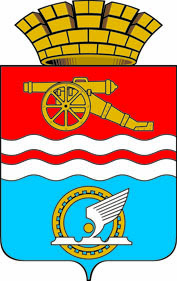 СВЕРДЛОВСКАЯ ОБЛАСТЬАДМИНИСТРАЦИЯ КАМЕНСК-УРАЛЬСКОГО ГОРОДСКОГО ОКРУГАПОСТАНОВЛЕНИЕот 23.07.2021  № 608О внесении изменений в постановление Администрации города Каменска-Уральского от 27.08.2010 № 906 (в редакции постановления  Администрации города Каменска-Уральского от 22.04.2015 № 573) «Об утверждении Порядка определения видов имущества, относящегося к особо ценному движимому имуществу муниципальных бюджетных и муниципальных автономных учреждений муниципального образования город Каменск-Уральский»В целях уточнения Порядка определения видов  имущества, относящегося к особо ценному движимому имуществу муниципальных бюджетных и муниципальных автономных учреждений Каменск-Уральского городского округа Администрация Каменск-Уральского городского округа, а также в целях приведения в соответствие с Уставом муниципального образования Каменск-Уральский городской округ Свердловской областиПОСТАНОВЛЯЕТ:1. Внести в постановление Администрации города Каменска-Уральского от 27.08.2010 № 906 (в редакции постановления  Администрации города Каменска-Уральского от 22.04.2015 № 573) «Об утверждении Порядка определения видов имущества, относящегося к особо ценному движимому имуществу муниципальных бюджетных и муниципальных автономных учреждений муниципального образования город Каменск-Уральский» (далее – постановление) изменения, заменив в наименовании и в пункте                            1 постановления слова «муниципального образования город Каменск-Уральский» словами «Каменск-Уральского городского округа».2. Внести в Порядок определения видов имущества, относящегося к особо ценному движимому имуществу муниципальных бюджетных и муниципальных автономных учреждений муниципального образования город Каменск-Уральский, утвержденный постановлением (далее – Порядок), следующие изменения:1) в наименовании и в пункте 1 Порядка слова «муниципального образования город Каменск-Уральский» заменить словами «Каменск-Уральского городского округа»;2) в абзаце первом пункта 2 слова «Администрации города» заменить словами «Администрации Каменск-Уральского городского округа»;3) пункт 3 дополнить частью второй следующего содержания:2«При этом к особо ценному движимому имуществу бюджетных и автономных учреждений не может быть отнесено имущество, приобретенное бюджетным и автономным учреждением за счет доходов, полученных от осуществляемой в соответствии с уставом деятельности.».3. Контроль над исполнением настоящего постановления возложить на заместителя Администрации городского округа Жукову С.И.Глава 
Каменск-Уральского городского округа				       А. А. Герасимов